ПроектО внесении изменений в решение Совета депутатов городского поселения Приобье от 24.04.2014г. №14 «О  дорожном фондемуниципального образованиягородское поселение Приобье»В соответствии с пунктом 5 статьи 179.4 Бюджетного кодекса Российской   Федерации,   Федеральными законами от 06.10.2003 № 131-ФЗ «Об общих принципах организации местного самоуправления в Российской Федерации», от 08.11.2007 № 257-ФЗ «Об автомобильных дорогах и о дорожной деятельности в Российской Федерации и о внесении изменений в отдельные законодательные акты Российской Федерации», Уставом городского поселения Приобье, в целях обеспечения дорожной деятельности в отношении автомобильных дорог местного значения городского поселения Приобье, Совет депутатов  городского поселения Приобье РЕШИЛ:Внести в решение Совета депутатов городского поселения Приобье от 24.04.2014 года № 14 «О дорожном фонде муниципального образования городское поселение Приобье» следующие изменения:1.1 пункт 2.2 раздела 2 дополнить подпунктами 6,7 следующего содержания: «6) отчисления от налоговых и неналоговых доходов местного бюджета в размере не более 5%»; «7) штрафные санкции за неисполнение (ненадлежащее исполнение) соответствующих контрактов, заключаемых на осуществление дорожной деятельности в отношении автомобильных дорог общего пользования местного значения городского поселения Приобье».1.2   Исключить из пункта 3.5 раздела 3 слово «ежемесячному».1.3 Дополнить решение приложением 2 «Форма отчета о доходах и расходах дорожного фонда городского поселения Приобье»Обнародовать настоящее постановление путем размещения на информационном стенде в здании Администрации городского поселения Приобье и в помещении МКУ «Приобская библиотека семейного чтения» муниципального образования городское поселение ПриобьеНастоящее решение вступает в силу после его официального обнародования и распространяется на правоотношения, возникшие с 01.01.2015.Контроль за выполнением решения возложить на заместителя главы администрации по финансам Дмитриеву Л.К.Председатель Совета депутатов                                  Глава                                                                                             городского поселения Приобье                                   городского поселения Приобье_______________    Я.С. Разумов                                   __________________Е.Ю. Ермаков                                    Исполнитель:           Ведущий специалист финансово-экономического отдела                         А.Ю. МазуренкоСогласовано:Заместитель главы администрации по финансам				     Л.К. ДмитриеваЗаместитель главы администрации по вопросам строительства, ЖКХ и обеспечения безопасности                                                                С.Б. СмирновЗаместитель главы администрации по социальными жилищным вопросам                                                                                   Л.Ф. Галиуллина    Начальник отдела  правового обеспечения                                                  О.А. Иванова      Приложение 2   к решению Совета депутатов городского поселения Приобье        от ____________ 2015 г.  №___Формаотчета о доходах и расходах дорожного фонда городского поселения Приобье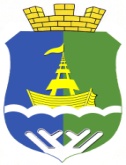 Муниципальное образование городское поселение  ПриобьеМуниципальное образование городское поселение  ПриобьеМуниципальное образование городское поселение  ПриобьеМуниципальное образование городское поселение  ПриобьеМуниципальное образование городское поселение  ПриобьеМуниципальное образование городское поселение  ПриобьеМуниципальное образование городское поселение  ПриобьеМуниципальное образование городское поселение  ПриобьеМуниципальное образование городское поселение  ПриобьеМуниципальное образование городское поселение  ПриобьеСОВЕТ ДЕПУТАТОВ ПОСЕЛЕНИЯРЕШЕНИЕСОВЕТ ДЕПУТАТОВ ПОСЕЛЕНИЯРЕШЕНИЕСОВЕТ ДЕПУТАТОВ ПОСЕЛЕНИЯРЕШЕНИЕСОВЕТ ДЕПУТАТОВ ПОСЕЛЕНИЯРЕШЕНИЕСОВЕТ ДЕПУТАТОВ ПОСЕЛЕНИЯРЕШЕНИЕСОВЕТ ДЕПУТАТОВ ПОСЕЛЕНИЯРЕШЕНИЕСОВЕТ ДЕПУТАТОВ ПОСЕЛЕНИЯРЕШЕНИЕСОВЕТ ДЕПУТАТОВ ПОСЕЛЕНИЯРЕШЕНИЕСОВЕТ ДЕПУТАТОВ ПОСЕЛЕНИЯРЕШЕНИЕСОВЕТ ДЕПУТАТОВ ПОСЕЛЕНИЯРЕШЕНИЕ«»2015г.№п.г.т. Приобьеп.г.т. Приобьеп.г.т. Приобьеп.г.т. Приобьеп.г.т. Приобьеп.г.т. Приобьеп.г.т. Приобьеп.г.т. Приобьеп.г.т. Приобьеп.г.т. Приобье№ п/пНаименование показателейСумма (тыс. руб.)1Остатки средств фонда на 1 января очередного финансового года2Доходы всего,в том числе:2.1поступления сумм в возмещение вреда, причиняемого автомобильным дорогам общего пользования местного значения городского поселения Приобье транспортными средствами, осуществляющими перевозки тяжеловесных  и (или) крупногабаритных грузов2.2денежные взыскания (штрафы) за нарушение правил перевозки крупногабаритных и тяжеловесных грузов по автомобильным дорогам общего пользования местного значения городского поселения Приобье2.3поступления межбюджетных трансфертов из бюджетов бюджетной системы Российской Федерации на финансовое обеспечение дорожной деятельности в отношении автомобильных дорог, а также на капитальный ремонт и ремонт дворовых территорий многоквартирных домов, проездов к дворовым территориям многоквартирных домов населенных пунктов на территории городского поселения Приобье2.4безвозмездные поступления от физических и юридических лиц на финансовое обеспечение дорожной деятельности, в том числе добровольные пожертвования, в отношении автомобильных дорог2.5иные источники, не противоречащие действующему законодательству Российской Федерации2.6отчисления от налоговых и неналоговых доходов местного бюджета в размере не более 5%2.7штрафные санкции за неисполнение (ненадлежащее исполнение) соответствующих контрактов, заключаемых на осуществление дорожной деятельности в отношении автомобильных дорог общего пользования местного значения городского поселения Приобье3Расходы всего,в том числе:3.1проектирование, строительство, реконструкция автомобильных дорог и сооружений на них3.2капитальный ремонт и ремонт автомобильных дорог и сооружений на них3.3содержание действующей  сети  автомобильных дорог и сооружений на них3.4капитальный ремонт и ремонт дворовых территорий многоквартирных домов, проездов к дворовым территориям многоквартирных домов4Остаток на отчетную дату